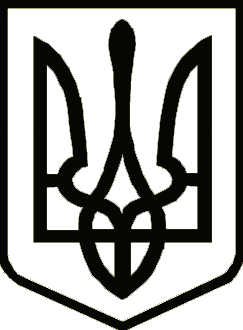 УкраїнаНОСІВСЬКА  МІСЬКА РАДА
ЧЕРНІГІВСЬКА  ОБЛАСТЬР О З П О Р Я Д Ж Е Н Н Явід 04  квітня 2024 року                   Носівка                                      №96Про проведення громадськогообговорення щодо перейменуваннявул.Ковпака в м.НосівкаВідповідно до Закону України «Про присвоєння юридичним особам та об’єктам права власності імен (псевдонімів) фізичних осіб, ювілейних та святкових дат, назв і дат історичних подій», Порядку проведення громадського обговорення під час розгляду питань про присвоєння юридичним особам та об’єктам права власності, які за ними закріплені, об’єктам права власності, які належать фізичним особам, імен (псевдонімів) фізичних осіб, ювілейних та святкових дат, назв і дат історичних подій», затвердженого постановою Кабінету Міністрів України від 24.10.2012 року        №989,  розглянувши колективну заяву жителів вул.Ковпака в м.Носівка від 29.03.2024 року, керуючись пунктом 20 частини 4 статті 42 Закону України «Про місцеве самоврядування в Україні»,       з о б о в ’ я з у ю:1.Провести  в строк до 07.06.2024 року громадське обговорення щодо перейменування вулиці Ковпака в м.Носівка Ніжинського району Чернігівської області на вулицю Романа Гуленка.2.Громадське обговорення провести у формі консультацій шляхом надсилання громадськістю своїх зауважень і пропозицій на поштову або електронну адреси міської ради.3.Відповідальним виконавцем  за організацію проведення громадського обговорення щодо перейменування вулиці визначити відділ містобудування та архітектури виконавчого апарату міської ради.       4.Відповідальному виконавцю за організацію проведення громадського обговорення забезпечити:4.1. оприлюднення на офіційному вебсайті Носівської міської ради та у газеті «Носівські вісті» інформаційного повідомлення про проведення консультацій з громадськістю щодо перейменування вулиці (додається);4.2. публікацію наданих пропозицій, та формування звіту про узагальнення результатів громадського обговорення;4.3. до 14.06.2024 року  забезпечити подачу звіту про узагальнення результатів обговорення  на розгляд комісії Носівської міської ради з упорядкування найменувань вулиць.5. Контроль за виконанням цього розпорядження покласти на заступника міського голови з питань діяльності виконавчих органів                    В.Вершняк.Міський голова                                                          Володимир ІГНАТЧЕНКОГоловний спеціаліст відділумістобудування та архітектури                                        Ігор ВЕНГЕРАК02.04.2024          Світлана ЯМА